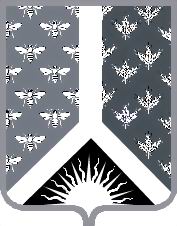 АДМИНИСТРАЦИЯНОВОКУЗНЕЦКОГОМУНИЦИПАЛЬНОГО РАЙОНА654041, г.Новокузнецк, ул. Сеченова, 25тел., факс 32-08-02                     03.06.2020 № 5ПРЕДПИСАНИЕУполномоченным структурным подразделением администрации Новокузнецкого муниципального района по осуществлению контроля в сфере закупок в соответствии с полномочиями, предоставленными ст.99 Федерального закона от 05.04.2013 № 44-ФЗ «О контрактной системе в сфере закупок товаров, работ, услуг для обеспечения государственных и муниципальных нужд», Регламентом проведения плановых проверок при осуществлении закупок для обеспечения нужд Новокузнецкого муниципального района, утвержденного главой Новокузнецкого муниципального районаПРЕДПИСЫВАЕТ:МБУ ««Центр по землеустройству и муниципальному имуществу в МО «Новокузнецкий муниципальный район» устранить выявленные нарушения, согласно Акта № 5-20/ПЗ от 01.06.2020г., при проведении контрольного мероприятия, на основании распоряжения № 783 от 27.04.2020г., соблюдение требований законодательства Российской Федерации и иных нормативных правовых актов о размещении заказов, о контрактной системе в сфере закупок товаров, работ, услуг для обеспечения государственных и муниципальных нужд нарушения законодательства о контрактной системе: О результатах исполнения настоящего Предписания уведомить в срок до 16 июня 2020 года.Неисполнение в установленный срок настоящего Предписания влечет административную ответственность в соответствии с законодательством Российской Федерации. Настоящее Предписание может быть обжаловано в установленном законом порядке.I.I.Содержание нарушенияНе размещение в единой информационной системе Планов закупок товаров, работ, услуг на 2018 и 2019 годыНормативный правовой акт, который нарушен (пункт, часть, статья)ч.2 ст.4 №223-ФЗ от 18.07.2011Документы, подтверждающие нарушение-Содержание требования об устранении выявленных нарушений и (или) возмещении причиненного указанными нарушениями ущерба Разместить в единой информационной системе Планы закупок товаров, работ, услуг на 2018 и 2019 годыСрок  устранения и (или) возмещения ущербаВ течение 14 дней с момента получения настоящего предписанияII.II.Содержание нарушенияНе внесение изменений в Положение о закупках МБУ ««Центр по землеустройству и муниципальному имуществу в МО «Новокузнецкий муниципальный район»Нормативный правовой акт, который нарушен (пункт, часть, статья)ч.4 ст.30 №44-ФЗ от 05.04.2013Документы, подтверждающие нарушение-Содержание требования об устранении выявленных нарушений и (или) возмещении причиненного указанными нарушениями ущерба Внести в Положение о закупках соответствующие новые обязательные требования закона №223-ФЗ и разместить в единой информационной системеСрок  устранения и (или) возмещения ущербаВ течение 14 дней с момента получения настоящего предписания